「臺大藥學永續發展基金」認捐單Pledge Form for NTU School of Pharmacy Endowment Fund Account                                                         填表日期：_______________感謝您對母系的愛心，本「認捐單」僅作為捐款意向紀錄之用，您的捐款芳名將銘記水森館捐款感謝牆中，見存傳承與奉獻之情捐款牆名單登載以2020.12.31為第一階段，收到之入帳捐款金額為列入之依據；以後逐年持續更新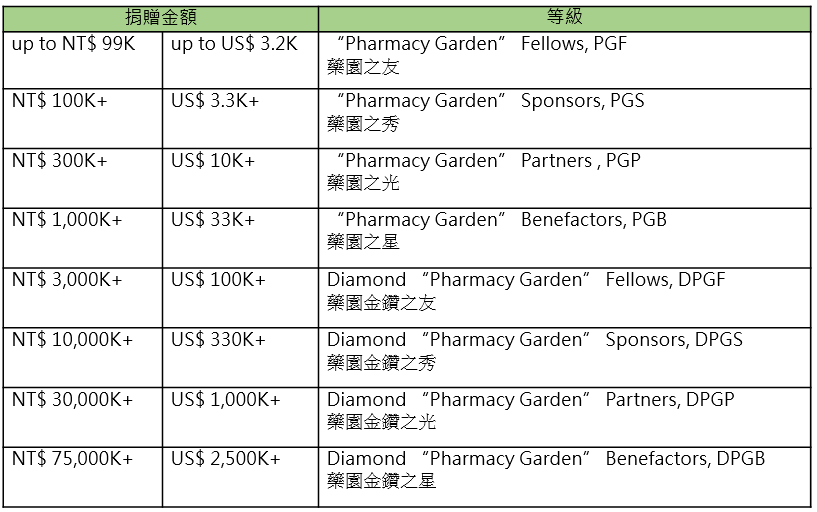 捐款請另填覆臺灣大學指定予「臺大藥學永續發展基金專款」之捐款單，依法有捐款抵稅優惠。捐款方式與捐款單下載請詳臺大藥學院永續捐款官網：http://sp.mc.ntu.edu.tw/sopPage.php?&myrub=donation捐款幣別□臺幣□美金□其他：________捐款方式□一次捐款□每月捐款，_______元，共___月  起始時間：____年____月□每年捐款，_______元，共___年  起始時間：____年____月捐款總金額捐款方式□一次捐款□每月捐款，_______元，共___月  起始時間：____年____月□每年捐款，_______元，共___年  起始時間：____年____月姓    名  簽   章身    分□ 藥學校友：藥學系_________屆； 或藥學所/臨藥所________ 入學□ 教職員工  □ 其他：_________               □ 藥學校友：藥學系_________屆； 或藥學所/臨藥所________ 入學□ 教職員工  □ 其他：_________               □ 藥學校友：藥學系_________屆； 或藥學所/臨藥所________ 入學□ 教職員工  □ 其他：_________               電子信箱聯絡地址連絡電話(或手機)